H O T Ă R Â R E A   Nr. 60 din 26 mai 2016privind  aprobarea atribuirii în folosinţă gratuită pentru o perioadă de 5 ani a spaţiului în suprafaţă de 305 m.p., situat în  Municipiul Dej, Strada Valea Codorului, F.N. , Asociaţiei Caritas Diecezen Greco-Catolic ClujConsiliul local al Municipiului Dej, întrunit în ședința ordinară din data de 26 mai 2016;Având în vedere proiectul de hotărâre, prezentat din iniţiativa primarului Municipiului Dej, întocmit în baza Raportului Nr. 9.145 din data de 7 aprilie 2016, al Compartimentului Patrimoniu Public și Privat din cadrul Primăriei Municipiului Dej, prin care se propune spre aprobare atribuirea în folosinţă gratuită pentru o perioadă de 5 ani a spaţiului în suprafaţă de 305 m.p., ituate în Municipiul Dej, Strada Valea Codorului F.N., Asociaţiei Caritas Diecezen Greco-Catolic, urmare a Adresei Nr. 4 din 1 martie 2016, a Asociaţiei Caritas Diecezan Greco – Catolic Cluj, cu sediul în Municipiul Dej, Strada Aurora, Nr. 10, privind prelungirea contractului de comodat pentru  spaţiul în suprafaţă de  305 m.p., pentru buna desfăşurare a activităţilor legate de ajutorul social şi caritativ, proiect avizat favorabil în ședința de lucru a comisiei economice din data de 26 mai 2016;În temeiul prevederilor ‘art. 36’,  alin. (2),  lit. c), şi ‘art. 124’ din Legea administraţiei publice locale Nr. 215/2001, republicată, cu modificările şi completările ulterioare;H O T Ă R Ă Ș T E : 	Art. 1.  Aprobă atribuirea în folosinţă gratuită pentru o perioadă de 5 ani a spaţiului în suprafaţă de 305 m.p., situat în Municipiul Dej, Strada  Valea Codorului F.N., Asociaţiei Caritas Diecezen Greco – Catolic Cluj, cu sediul în Municipiul Dej, Strada Aurora, Nr.10, pentru buna desfăşurare a activităţilor legate de ajutorul social şi caritativ. Art. 2. Cu ducerea la îndeplinire a prevederilor prezentei hotărâri se încredinţează Direcția Tehnică și Compartimentul Patrimoniu Public și Privat din cadrul Primăriei Municipiului Dej.Art. 3. Prezenta hotărâre se comunică prin intermediul Secretarului, în termenul prevăzut de lege, Primarului Municipiului Dej, Compartimentului Patrimoniu Public și Privat al Primăriei Municipiului Dej, Direcției Tehnice,  Asociaţiei Caritas Diecezan Greco – Catolic Cluj și Prefectului Județului Cluj.	Preşedinte de şedinţă,Kovrig Anamaria MagdalenaNr. consilieri în funcţie -  18					Nr. consilieri prezenţi   -  15Nr. voturi pentru	   -  15Nr. voturi împotrivă	   -   Abţineri	               -  			               Contrasemnează							             Secretar,						                                                                    Jr. Pop Cristina			   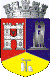 ROMÂNIAJUDEŢUL CLUJCONSILIUL LOCAL AL MUNICIPIULUI DEJStr. 1 Mai nr. 2, Tel.: 0264/211790*, Fax 0264/223260, E-mail: primaria@dej.ro